Obec Stratov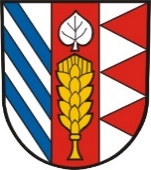 Stratov 90,  289 22  Lysá nad LabemTel./fax (+420) 325 551 461     e-mail: obec.stratov@tiscali.czBankovní spojení:   Komerční banka Nymburk   č. účtu: 8727191/0100          IČO: 239828Žádost o snížení stočnéhoza objem vody, která není vypouštěna do kanalizace pro veřejnou potřebu v souladu s ustanovením § 19 odst. 7 zákona č. 274/2001 Sb., o vodovodech a kanalizacích, v platném zněnína základě Dodatku č…… ze dne …………………. ke Smlouvě o dodávce pitné vody a odvádění odpadních vod VaK  ………… ze dne……………….          __________________________________________________________________________________Adresa odběrného místa :	 STRATOV 	č. p. (parc.č.:)________________________Odběratel (vlastník připojené nemovitosti): Příjmení, jméno (název) :________________________________________________ Adresa: ________________________________________________ Telefon: ________________________ E-mail: ___________________________________ Údaje pro snížení stočného: Kalendářní rok, za který má být stočné sníženo: ________________ Stav hlavního vodoměru ke dni podání žádosti (v m3): ________________Stav podružného vodoměru ke dni podání žádosti (v m3) ________________Předpokládaný odběr v m3 (lze uvést odběr z podružného vodoměru za přechozí rok : ________________ Účel užití odebírané a nevypouštěné vody ______________________________________________ _____________________________________________________________________________ _____________________________________________________________________________ Počet trvale žijících osob _______________________________ (platí pro nemovitosti užívané k bydlení) _____________________________________________________________________________ Odběratel souhlasí s případnou prohlídkou v odběrném místě k posouzení a kontrole údajů uvedených v žádosti. Odběratel bere na vědomí podmínky pro vyřízení žádosti uvedené na str. 2 tohoto formuláře. Datum: ___________________________________________ Podpis odběratele (Podmínky pro vyřízení žádosti na str. 2) Obec StratovStratov 90,  289 22  Lysá nad LabemTel./fax (+420) 325 551 461     e-mail: obec.stratov@tiscali.czBankovní spojení:   Komerční banka Nymburk   č. účtu: 8727191/0100          IČO: 239828Podmínky pro vyřízení žádosti o snížení stočného Kdo může o snížení stočného požádat V souladu s ustanovením § 19 odst. 7 zákona č. 274/2001 Sb., o vodovodech a kanalizacích, v platném znění může o odpočet stočného požádat odběratel, který vodu dodanou vodovodem zčásti spotřebuje bez vypouštění do kanalizace, a toto množství je po dohodě dodavatele – vyjádřením podpisem k žádosti a odběratele – podpisem žádosti, prokazatelně větší než 5 m3 za rok. Podmínky ke kladnému vyřízení žádosti:  platná smlouvy o odvádění odpadních vod na dané odběrné místo uzavřená v souladu s platnými právními předpisy včetně dodatků ke smlouvě odběratel nemá ke dni podání žádosti vůči dodavateli žádné pohledávky po splatnosti, a to ani na předepsaných zálohových platbách za odběr vody a odvádění splaškových odpadních vod podání žádosti o odpočet stočného na daný kalendářní rok nejpozději v termínu do 15.3. Po tomto datu nelze žádost zpětně uplatnit.  žádost je uplatňována odběratelem za období jednoho kalendářního roku, přičemž odběratel vlastní nemovitost na daném odběrném místě po celé toto období. Pro následující období se žádost automaticky neobnovuje a je tedy nutné podat žádost novou.  úhrada všech dosud vystavených faktur za stočné v řádném termínu podáním žádosti o snížení stočného nevzniká automaticky nárok na přiznání odpočtu. Co je nutno k žádosti doložit K žádosti je nutno doložit technický výpočet množství vody spotřebované bez vypouštění do kanalizace, např. technické výkresy či jiné relevantně zpracované podklady od dodavatele díla, jež budou obsahovat údaje o objemu a způsobu provozu nebo stav podružného vodoměru. Vyjádření Obce Stratov, provozovatele vodovodu a splaškové tlakové kanalizace: Souhlasím*: Snížení stočného o ________________ m3 nebo Nesouhlasím* (zdůvodnění):_________________________________________________________________________________________________________________________________________________________________________________________________________________________________________________________Schváleno snížení fakturace stočného v množství ________________ (v m3) dle podružného vodoměru. Žádost bude přijata v termínu do 15.3. kalendářního roku a vyjádření provozovatele bude vydáno až po provedení pravidelných odečtů hlavních a podružných vodoměrů v měsíci říjnu.V ________________ dne: ________________*Nehodící se škrtněte – vyplní provozovatel